2023年研究生新生入学交费通知(北京校区)各位新生：欢迎来到我校继续深造学习！为了做好2023级研究生交费工作，现就有关交费时间、交费方式、交费项目及交费标准通知等如下：一 、交费时间及交费方式网上缴费开通时间：2023年8月23日-9月15日。学费、住宿费通过网上缴费方式支付，学生登录个人的北京交通大学校园信息门户(具体登录方式见学校的迎新网)，在应用中心找到【85.财务缴费系统】（推荐登录浏览器：谷歌、360极速模式），进入缴费页面，勾选费用名称，选择支付方式进行支付,具体操作详见附件网上支付操作流程,学校不安排现场收费。已办理或拟申办生源地、校园地等助学贷款的学生，如申请的贷款额不足以全额支付学宿费的，差额部分请登录【85.财务缴费系统】缴纳贷款不足部分。如有其他特殊情况，开学后学校将另行通知安排收费。无特殊原因未按期足额缴费且未办理缓缴协议的（不含申请助学贷款的学生），将影响评优评先等奖项，学校也将记入学生的财务诚信档案。二 、交费项目及交费标准：表一：全日制硕士研究生学费标准（北京校区）表二：非全日制硕士研究生学费标准（北京校区）    住宿费根据宿舍条件分为每生每学年750元、900元、1020元、1200元四档标准，由学校统一分配。三、缴费票据的获取缴费成功后，学生于缴费两周后可登录个人的北京交通大学校园信息门户（推荐登录浏览器：谷歌、360极速模式），输入MIS用户名、密码。应用中心找到【85.财务缴费系统】,进入后，点击缴费历史查询，选择电子票据，可以查询与下载。右上角二维码上方可以选择另存或者发送至邮箱。如在校期间涉及退费，请打印电子票据办理有关退费手续。（特别提示：电子票据仅限校园网查询及下载）四、中国银行北京交通大学联名借记IC卡的有关使用说明：(一） 借记卡的领取、激活、登记北京交通大学联名借记IC卡是中行为我校学生量身定制的专属借记Ⅰ类卡，此卡用于学生收取在校期间奖学金、助学金和各项补助的发放，此卡无工本费、终身免年费。卡片激活后方可使用，领卡后请妥善保管。银行卡领取：开学后学院统一发放联名卡，具体安排待学院通知。银行卡激活：中国银行将于9月份(9月2日起)派工作人员到校现场办理卡片激活等手续,具体地点及时间安排后续通知到学院。请新生报到后,密切关注学院通知。银行卡激活携带所需材料：身份证原件、联名卡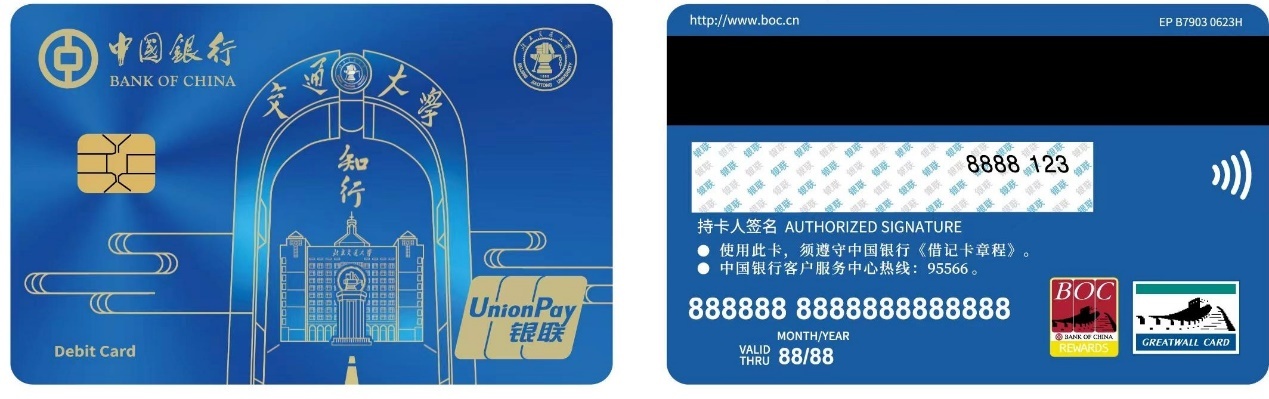 银行卡卡号的财务系统登记：1.已经成功领取联名借记卡的同学，学校已经实现系统后台的批量导入，个人无需在校园信息门户登记银行卡号。2.未成功领取联名借记卡的同学，为开卡失败，可持本人身份证件前往中国银行北京交大支行（ 地址：北京交通大学西门交大科技大厦一层）现场办理。自行办理开卡手续的同学，需登录个人的校园信息门户，进行新卡号的财务登记：进入【北京交通大学校园信息门户】--【20.财务系统】--【个人卡号管理】填写中国银行卡号。（提示：为确保在校期间奖助学金、劳务费、其他报销款的正常发放，请确保登记的中国银行卡设为Ⅰ类卡。）（二） 其余事项1.未在学院通知的时间、地点办理激活银行卡的同学，可自行前往中国银行北京交大支行（ 地址：北京交通大学西门交大科技大厦一层）办理激活手续。2.为了不影响奖助学金的正常发放，请新生务必在9月26日之前完成中国银行卡的领取、激活、系统登记等手续。3.如银行卡丢失或变更，可至中国银行北京市各网点柜台办理新卡，同时进行新卡号的财务登记：进入【北京交通大学校园信息门户】--【20.财务系统】--【个人卡号管理】填写中国银行新卡号。4.为保证相关款项的正常收取，学生毕业后半年内，建议勿注销该卡。5.中国银行北京交大支行地址图  开户行名称：中国银行北京交大支行  位于：北京交通大学西门向北50米，交大科技大厦一层   中国银行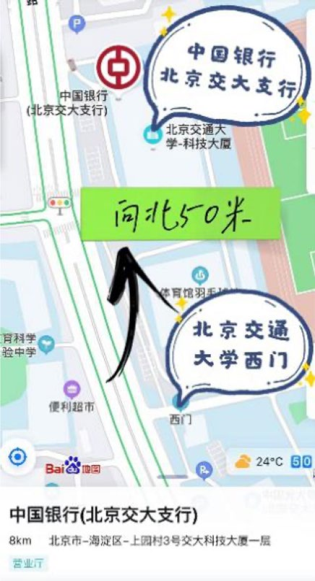     为保证资金安全，收到中国银行卡后请先激活并修改密码。如果您在用卡方面有任何疑问，可拨打中行客户服务热线：95566，或者致电 010-62257133 中国银行北京交大支行咨询。6.关于收费及票据方面的疑问, 可于8月23日-8月31日（工作日上午9:00-11:30,下午14:30-17:00)拨打办公电话:51688017咨询。附件：网上支付操作流程                                               财务处                                           2023年7月1日附件网上支付操作流程步骤一：学生登录个人的北京交通大学校园信息门户（具体登录方式见学校的迎新网，推荐登录浏览器：谷歌、360极速模式），输入MIS用户名、密码。步骤二：应用中心找到【85.财务缴费系统】步骤三：进入缴费页面，勾选费用名称（学费、住宿费）点击支付。(如需分次支付,可双击支付金额更改后支付)步骤四：进入支付页面，选择支付方式1或2。支付方式1：中国银行（微信、支付宝、银联二维码均可支付）支付方式2：一网通（银行卡支付）最后，支付完成，显示订单信息，完成缴费。(提示:缴费是否成功,以银行扣款信息为主。由于缴费平台存在系统延迟，如支付界面未更新请耐心等待,避免重复缴费)专业收费标准软件工程（专业学位）20000元/生·学年审计（专业学位）40000元/生·学年金融 (专业学位)40000元/生·学年工商管理（专业学位）41000元/生·学年工程管理（专业学位）30000元/生·学年艺术设计（专业学位）12000元/生·学年学术型硕士生、其他专业学位硕士生8000元/生·学年专业收费标准工商管理（专业学位）（智慧交通与物流方向）93000元/生·学年工商管理（专业学位）（综合管理方向）84000元/生·学年会计（专业学位）（业财融合与智能财务方向）79000元/生·学年工程管理（专业学位）49000元/生·学年艺术设计（专业学位）30000元/生·学年建筑学（专业学位）30000元/生·学年其他专业学位硕士生20000元/生·学年博士10000元/生·学年